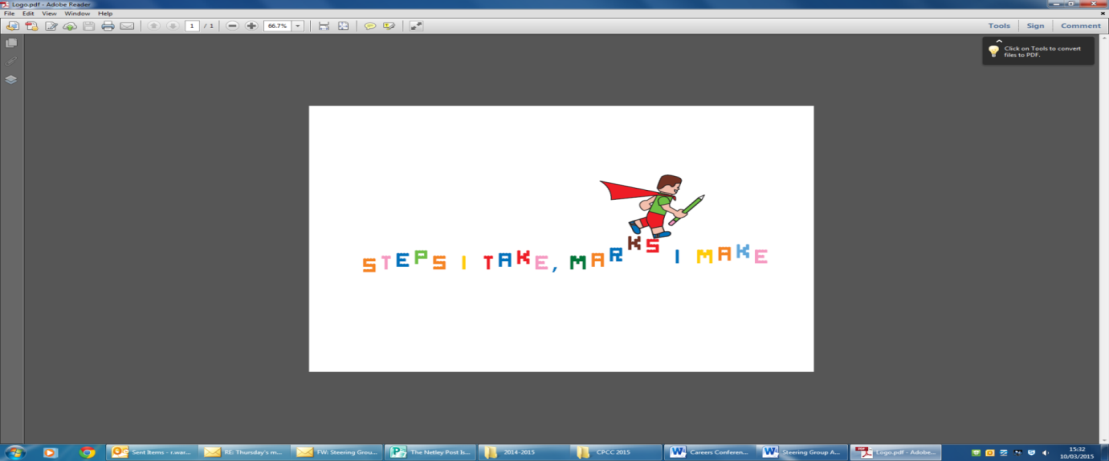 PRIMARY CAREERS CONFERENCE 2016Powered by the Knowledge QuarterName of Organisation:Name of Organisation:Name of Organisation:Name of Organisation:Name of Organisation:Name of Organisation:Contact Name:Contact Name:Email:Email:Telephone:Telephone:Please tick what you propose to deliver at the event.Key note speechKey note speechWorkshopWorkshopStallKey aims for your audience.Key aims for your audience.Key aims for your audience.1.2.3.1.2.3.1.2.3.Maximum number of participants you could work with.Maximum number of participants you could work with.Maximum number of participants you could work with.Proposed ContentProposed ContentProposed ContentOutcomes:Outcomes:Outcomes:1.2.3.1.2.3.1.2.3.Would you be able to provide Business Volunteers who could support the event on the day?If yes how many Business Volunteers could you provide?Would you be able to provide Business Volunteers who could support the event on the day?If yes how many Business Volunteers could you provide?Would you be able to provide Business Volunteers who could support the event on the day?If yes how many Business Volunteers could you provide?Yes  [   ]No   [   ]Number of volunteers: Yes  [   ]No   [   ]Number of volunteers: Yes  [   ]No   [   ]Number of volunteers: Cost:Cost:Cost:Technical support or resources needed:Technical support or resources needed:Technical support or resources needed:Ideal room/space set up:Ideal room/space set up:Ideal room/space set up:Are you happy for film and photography to be used:Are you happy for film and photography to be used:Are you happy for film and photography to be used:Main risks:Main risks:Main risks:Do you have any dietary requirements:Do you have any dietary requirements:Do you have any dietary requirements: